APPLICATION FOR THE BUSA COMMITTEE 2012-13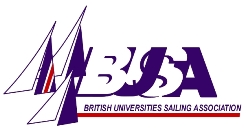 Will you be attending the AGM?	YES			NO	NAMEPHOTO (please insert or attach)UNIVERSITY AND CURRENT YEARPOSITION INTERESTED INMOBILE PHONEE-MAIL ADDRESSEXPERIENCE: (Why would you be a great committee member?  What sailing and committee experience do you have?)PROPOSERE-MAIL ADDRESSSECONDERE-MAIL ADDRESS